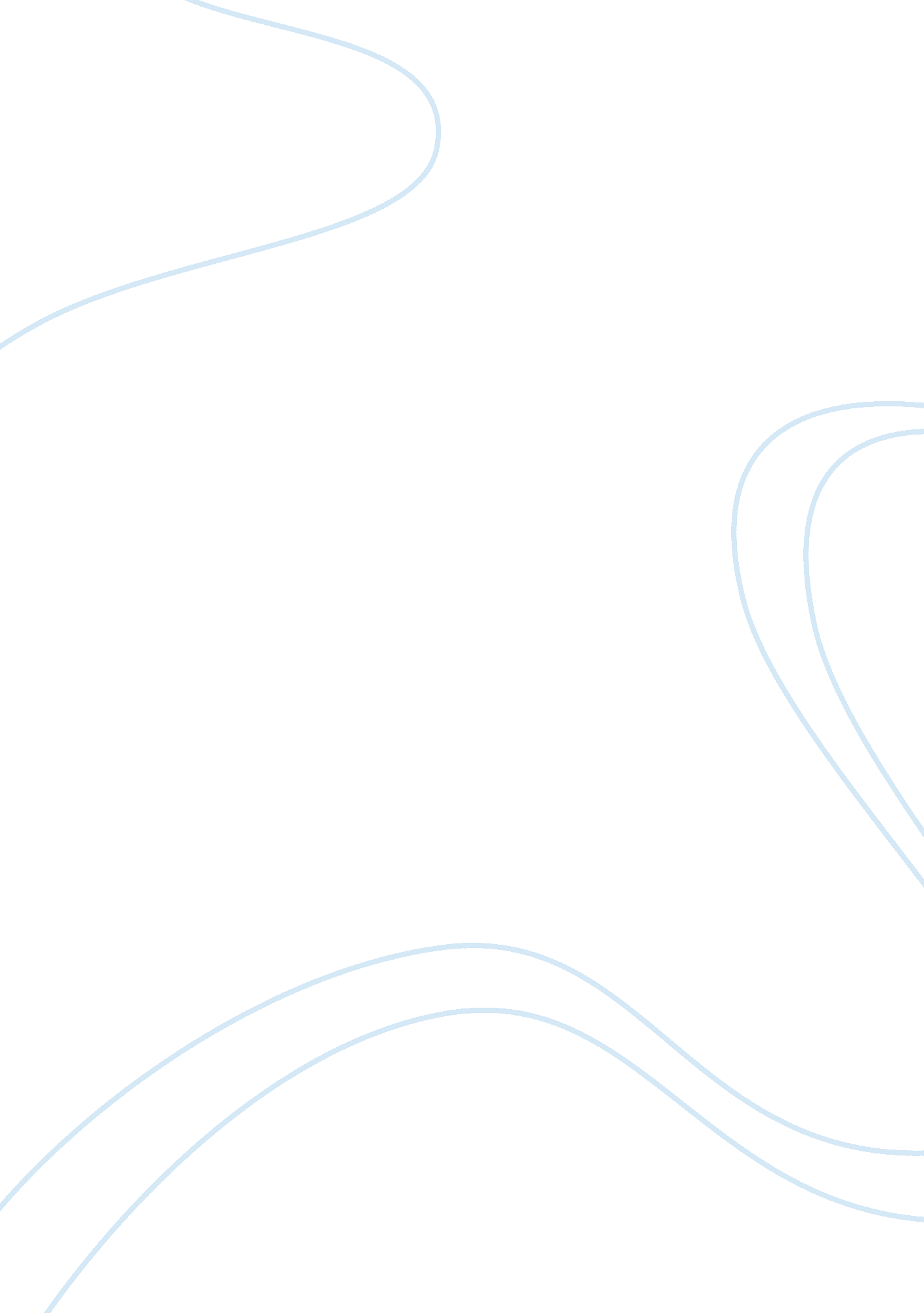 The antibiotics self medication health and social care essayHealth & Medicine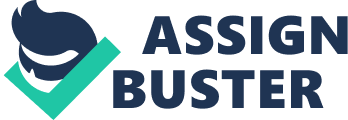 Background: self medicine with antibiotics is devouring drugs to handle self diagnosed infection without confer withing doctors which is broad spread abuse of antibiotics in developing states. Purpose: this survey purpose to measure the prevalence of behavioural abuse of antibiotics by self medicine among wellness professional pupils in J. U. S. T, and to measure the association between ego aa‚¬ '' medicine and doing factors. Design: across-sectional design will utilize. Method: random sample of 400 pupils in J. U. S. T university, selected from 4th twelvemonth degree in modules of ( medical specialty, dental medicine, pharmaceutics, andnursing) , validated questionnaire will used to roll up informations, pilot survey sample ( 40 pupils ) , informations analysis through statistical bundle of societal scientific discipline ( SPSS ) . Decision: the determination will supply of import informations about prevalence of abuse of medicine among the four groups ( medical specialty, dental medicine, pharmaceutics, nurse ) , which will be of import in understanding the wellness load of the development of antibacterial opposition. Introduction A important addition in the mortality and morbidity rate of antecedently treatable infections disease due to the outgrowth of opposition among infective and common bacterium. This turning opposition to antibiotics represents a planetary menace to human sort. The major job of antibiotics self medicine is the outgrowth of opposition which means the effectivity of antibiotics will worsen and therefore infections turned to be more hard and really expensive to handle and epidemics become harder to command ( WHO report, 2005 ) ( reka bisht, 2009 ) . Further, other serious side consequence may develop like harm to some critical organ like kidney and liver, and devastation of normal vegetations in the organic structure. The purpose of this survey is to look into the prevalence of behavioural abuse of antibiotics by self medicine without prescription and its part to antibacterial opposition among wellness professional pupils at J. U. S. T university, and compare the consequence with similar surveies. In Jordan, no much behavioral based survey was conducted. One of these survey conducted by Al-Bakri et Al ( 2005 ) to measure beginnings, form and rightness of antibacterial drugs ingestion within the Jordanian population? ? ? ? ? All other surveies carried in Jordan were based on community, wellness establishment, or infirmary scene? ? ? ? ? ? ? . Literature reappraisal The old surveies defined self medicine as consuming of drugs without reding from their doctors or use of any medicine for ego intervention without audience of wellness attention professions ( sharrif, 2011 ) . Study design A cross-sectional survey will be conducted to look into the magnitude of antibiotic abuse and to measure the most likely causation factors act uponing this behaviour among wellness professional pupils in ( medical specialty, dental medicine, pharmaceutics, and nursing ) . This descriptive exploratory survey will be performed utilizing a self-administered questionnaire. Population and sample A convenient random choice of pupils will be performed to transport out the survey. The sample choice will be will be from all pupils in 4th specializer to be chosen every other pupil. This indiscriminately selected sample is considered homogeneous with regard to their age ( 4th twelvemonth degree pupils ) , educational degree, and wellness professions. Data will be collected from the pupils during their presence in their regular categories at the beginning of the 2nd semester in 2013. A entire figure of 400 questionnaires will be distributed on pupils in 4th specializer. Puting The survey will be conducted in anacademicbased puting on 4th twelvemonth degree pupils of the 4th wellness co-workers ( medical specialty, dental medicine, pharmaceutics, and nursing ) at Jordan university of scientific discipline and engineering. Data aggregation A pre-designed structured questionnaire in Arabic linguisticcommunicationwill be used to roll up the information on ego medicine with antibiotic from the survey population. The questionnaire will be pre-tested on a little pilot population ( 40 pupils ) , from every specializer to find the diction and format of the questionnaire, completeness of response, the clip needed to finish the signifier. After that the questionnaire will be modified consequently. University administrative blessing will be obtained ( IRB ) to ease the distribution of the questionnaire. At the beginning of the questionnaire, the intent of the survey will be explained and so the pupils will be asked to reply all inquiries. Consequently, demographic informations such as name, age, gender, reference, and forte co-worker will be followed. The questionnaire will dwell of structured unfastened and closed terminal inquiries and multiple response inquiries, the informations will be classified into point, which in bend will be given codifications used for intent of computing machine informations entry. The questionnaire will distributed to pupils at the terminal of their talk after informing and obtaining consent of the teaching staff and so collected after completion clip ( the clip will find related to fly survey ) . The response rate will be 100 % . Statistical analysis Data will be analyzed by utilizing SPSS, descriptive analysis will be conducted. Prevalence of self-medication with antibiotics will be reported as per centum. Categorical information will be presented as frequence of happening and will be analyzed by chi-square trial. Continuous informations will be presented as mean and standard divergence and will be analyzed by pupil t-test. The P value of less than 0. 05 was considered important at the 0. 05 degree. Restriction First, our topic will be drawn fromhealth-professional pupils instead than other specializer. Second, the age distribution of the sample population will be different from the age distribution from general distribution of Jordan. Further surveies are needed to affect wider scope of ages to find the magnitude of self-medication abuse of antibiotics in the general population. Third, this is a retrospective survey, some prejudice might go on when the pupil have to retrieve how many times, continuance of intervention, besides should retrieve the name of antibiotics have been taken in old 12 months. Fourth, the questionnaire will be administered to pupils during their presence in their regular category. So, pupils may impact each other 's replies to inquiry, in malice of research worker 's instructions. What are anticipating to happen out is: Antibiotics self medicine without prescription is extremely prevalence among wellness professional pupils. Uncontrolled purchase of antibiotics from pharmaceuticss ( over the counter ) without prescription, and handiness of antibiotics at place ( remnant ) are the most common beginning of self medicine. Upper respiratory piece of land infection is the major wellness jobs reported to be treated by antibiotics self-medication. The fiscal factors plays a function in choosing the type and the sum of antibiotics by self medicine individual. 